Вариант 24Заданный гидрологический ряд 						Таблица 1Расход воды р. Западная Двина в створе – 2, ГЭС №3.Заданная обеспеченность:Маловодный год: Р1=50%Средневодный год: Р2=90%Выполнение работыВыбор периода половодья и межени.К половодью относятся все месяцы в году, для которых выполняется условие: где: i - номер месяца, t - год.К межени относятся все месяцы в году, для которых выполняется условие: где i - номер месяца, t - год. Период половодья и межени						Таблица 2Таким образом, в период половодья входят месяцы: I, II, III, IV. В период межени: V, VI, VII, VIII, IX, X, XI, XII.Составим ряды среднегодовых, спеднемеженных и среднеполоводных расходов. Таблица 3.Ряды среднегодовых, среднемеженных и среднеполоводных расходов. Рассчитаем координаты эмпирической кривой обеспеченности для рядов: , , . Обеспеченность находим по формуле: 	где:  m =1÷12 – порядковый номер члена ряда расходов (среднегодовых, среднеполоводных и средних за зимний сезон), ранжированного в убывающем порядке; n =12 – общее число членов ряда.Координаты эмпирических кривых обеспеченности.		Таблица 4.5. Построим эмпирические кривые обеспеченности и наметим расчетные годы.6. Определение расчетного маловодного года. Р = 90%.Рассматриваем годы: 1938-1939; 1939- 1940.Коэффициенты приведения расчетного года к заданной обеспеченности.Для половодья: 				Для межени: Рассмотрим 1938-1939 год.				По половодью:   По межени:  Рассмотрим 1939-1940 год.По половодью: По межени:  Очевидно,  что коэффициенты  имеют более близкое значение к 1 нежели чем коэффициенты  Поэтому считать средние значения коэффициентов мы не будем. За расчетный год выбираем 1938-1939 год. /  - формула для определения расходов для расчетного года с учетом коэффициента приведения по межени / по половодью.Гидрограф маловодного 1938-1939 года (Р=90%)			Таблица 57. Определение расчетного средневодного года. Р = 50%.Рассматриваем годы: 1940-1941; 1937- 1938.Коэффициенты приведения расчетного года к заданной обеспеченности.Для половодья: 				Для межени: Рассмотрим 1940-1941год.				По половодью:   По межени:  Рассмотрим 1937-1938 год.По половодью: По межени:  Очевидно,  что коэффициенты  имеют более близкое значение к 1 нежели чем коэффициенты  Поэтому считать средние значения коэффициентов мы не будем. За расчетный год выбираем 1940-1941 год. /  - формула для определения расходов для расчетного года с учетом коэффициента приведения по межени / по половодью.Гидрограф средневодного 1940-1941 года (Р=50%)			Таблица 68. Сравнение маловодного года и средневодного года.Также отметим месяцы для корректировки.Таблица 79. Проведем корректирование значений расходов средневодного года.		 м3/сV месяц	 м3/с		ΔQV = 139 - 90,2 = 48,8 м3/с                     м3/сXII месяц	 м3/с		ΔQXII = 526 – 118,5 = 407,5 м3/с		 м3/сI месяц	 м3/с		ΔQI = 263,26 - 194 = 69,26 м3/с		 м3/сIII месяц	 м3/с		ΔQIII = 604,6 - 554 = 50,6  м3/с		 м3/сIV месяц	 м3/с		ΔQIV = 198,2 - 198 = 0,2  м3/сΔQ = 0,2 + 50,6 + 69,26 + 407,5 + 48,8 = 576,36 м3/сМесяцы XII, I, III, IV, V корректируем за счет месяца II.QI + QIII  + QIV  + QV + QXII = 69,26 + 50,6 + 0,2 + 48,8 + 407,5 = 576,36 м3/с м3/сСкорректированный гидрограф средневодного года.		Таблица 8.Сумма расходов  и  одинакова и равна 5099,2 м3/с.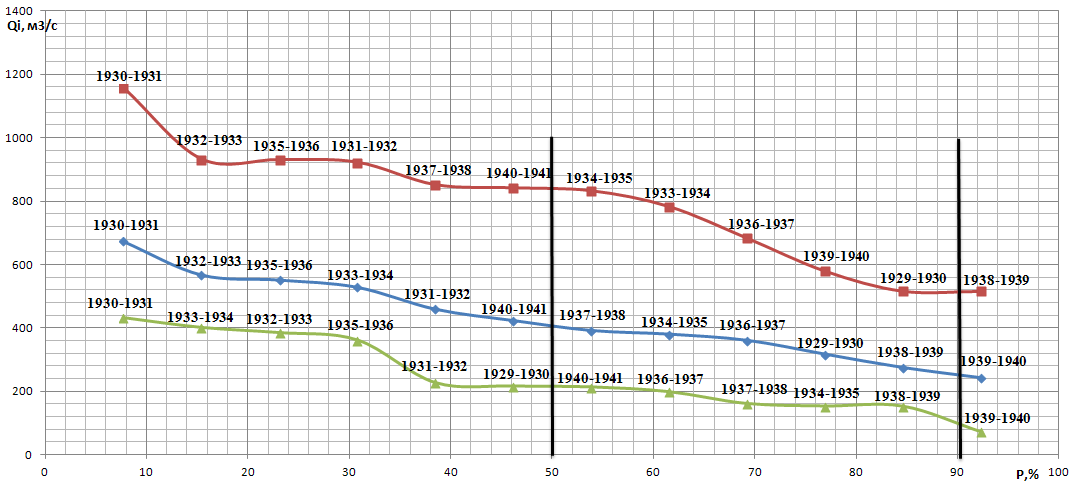 Выбор средневодного и маловодного года для реки Западная Двина в створе – 2, ГЭС №3 за период с Vмесяца 1929 года по IV месяц 1941 годаГодымесяцымесяцымесяцымесяцымесяцымесяцымесяцымесяцымесяцымесяцымесяцымесяцымакс расходГодыVVIVIIVIIIIXXXIXIIIIIIIIIVQмакс, м3/с1929-1930 16813913014629336132517064588932121217501930-19312204804165389754791811671491740244229533001931-19321811381822564992082021521251652134856532001932-19333602331986857814372741116831232112968624001933-19342594067796126712261231351030130043636630001934-193519518813812518118191129420178975836436501935-19361744092834245712705352281378143274616728001936-193710499128182261401257158890115750518323001937-19381252021291171591661892041310137855616326001938-19391399479881129294526263100060419820001939-19401017263698079556065152057616032001940-1941899414134044633215011719424225541984800ГодымесяцымесяцымесяцымесяцымесяцымесяцымесяцымесяцымесяцымесяцымесяцымесяцыQгt, м3/сГодыVVIVIIVIIIIXXXIXIIIIIIIIIVQгt, м3/с1929-1930 168139130146293361325170645889321212316,581930-193122048041653897547918116714917402442295673,501931-193218113818225649920820215212516521348565459,001932-193336023319868578143727411168312321129686567,421933-193425940677961267122612313510301300436366528,581934-1935195188138125181181911294201789758364379,921935-193617440928342457127053522813781432746167551,421936-1937104991281822614012571588901157505183360,421937-193812520212911715916618920413101378556163391,501938-193913994798811292945262631000604198274,081939-194010172636980795560651520576160241,671940-194189941413404463321501171942422554198423,08Годым3/см3/см3/с1929-1930 316,58516,75216,501930-1931673,501156,50432,001931-1932459,00922,50227,251932-1933567,42932,50384,881933-1934528,58783,00401,381934-1935379,92832,75153,501935-1936551,42930,75361,751936-1937360,42683,75198,751937-1938391,50851,75161,381938-1939274,08516,25153,001939-1940241,67580,2572,381940-1941423,08842,00213,63mм3/сГодым3/сГодым3/сГоды1673,501930-19311156,501930-1931432,001930-19317,692567,421932-1933932,501932-1933401,381933-193415,383551,421935-1936930,751935-1936384,881932-193323,084528,581933-1934922,501931-1932361,751935-193630,775459,001931-1932851,751937-1938227,251931-193238,466423,081940-1941842,001940-1941216,501929-193046,157391,501937-1938832,751934-1935213,631940-194153,858379,921934-1935783,001933-1934198,751936-193761,549360,421936-1937683,751936-1937161,381937-193869,2310316,581929-1930580,251939-1940153,501934-193576,9211274,081938-1939516,751929-1930153,001938-193984,6212241,671939-1940516,251938-193972,381939-194092,31МесяцыVVIVIIVIIIIXXXIXIIIIIIIIIV м3/с13994798811292945262631000604198 м3/с1399479881129294526263,261001604,6198,2МесяцыVVIVIIVIIIIXXXIXIIIIIIIIIV м3/с89941413404463321501171942422554198 м3/с90,295,2142,8344,4451,8336,3152118,51942422554198МесяцыVVIVIIVIIIIXXXIXIIIIIIIIIV м3/с13994798811292945262631000604198 м3/с1399479881129294526263,261001604,6198,2 м3/с89941413404463321501171942422554198 м3/с90,295,2142,8344,4451,8336,3152118,51942422554198МесяцыVVIVIIVIIIIXXXIXIIIIIIIIIV м3/с89941413404463321501171942422554198 м3/с90,295,2142,8344,4451,8336,3152118,51942422554198 м3/с13995,2142,8344,4451,8336,3152526263,261845,64604,6198,2